Сумська міська радаВиконавчий комітетРІШЕННЯвід    17.11.2023   №645Про розгляд заяви громадянки     Товстої Т.В. від 22.08.2023 на постанову адміністративної комісії при виконавчому комітеті Сумської міської ради від 22.08.2023 № 757 	Розглянувши заяву громадянки  Товстої Тетяни Вікторівни   від 22.08.2023 про скасування постанови адміністративної комісії при виконавчому комітеті Сумської міської ради від 22.08.2023 № 757, відповідно до статей 288, 289, 293 Кодексу України про адміністративні правопорушення, керуючись статтею 40 Закону України «Про місцеве самоврядування в Україні», виконавчий комітет Сумської міської радиВИРІШИВ:1. Заяву громадянки Товстої Тетяни Вікторівни від 22.08.2023 на постанову адміністративної комісії при виконавчому комітеті Сумської міської ради від 22.08.2023 № 757 задовольнити.2. Постанову адміністративної комісії при виконавчому комітеті Сумської міської ради від 22.08.2023 № 757 скасувати і закрити справу. 3. Про прийняте рішення повідомити громадянку  Товсту Тетяну Вікторівну. Васюра 700-666          Розіслати: Чайченку О.В., Павлик Ю.А.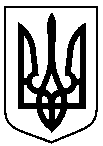 Керуючий справами виконавчого комітетуЮ.А. Павлик 